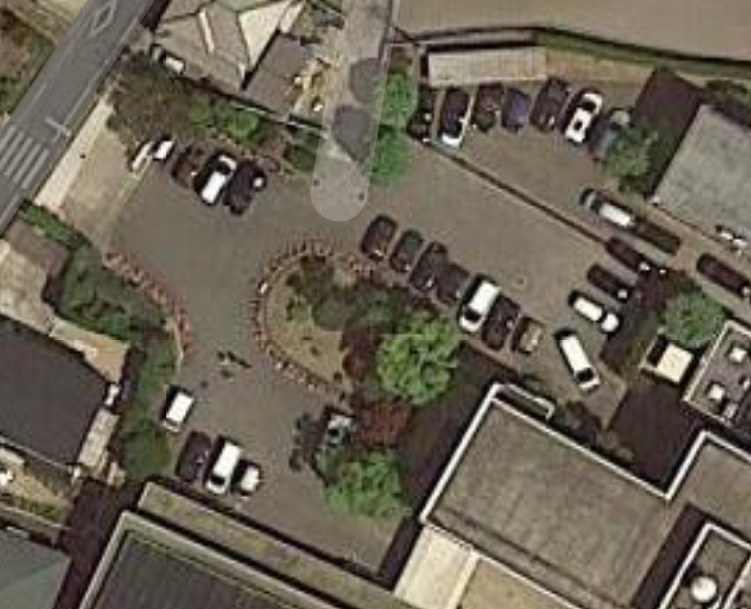 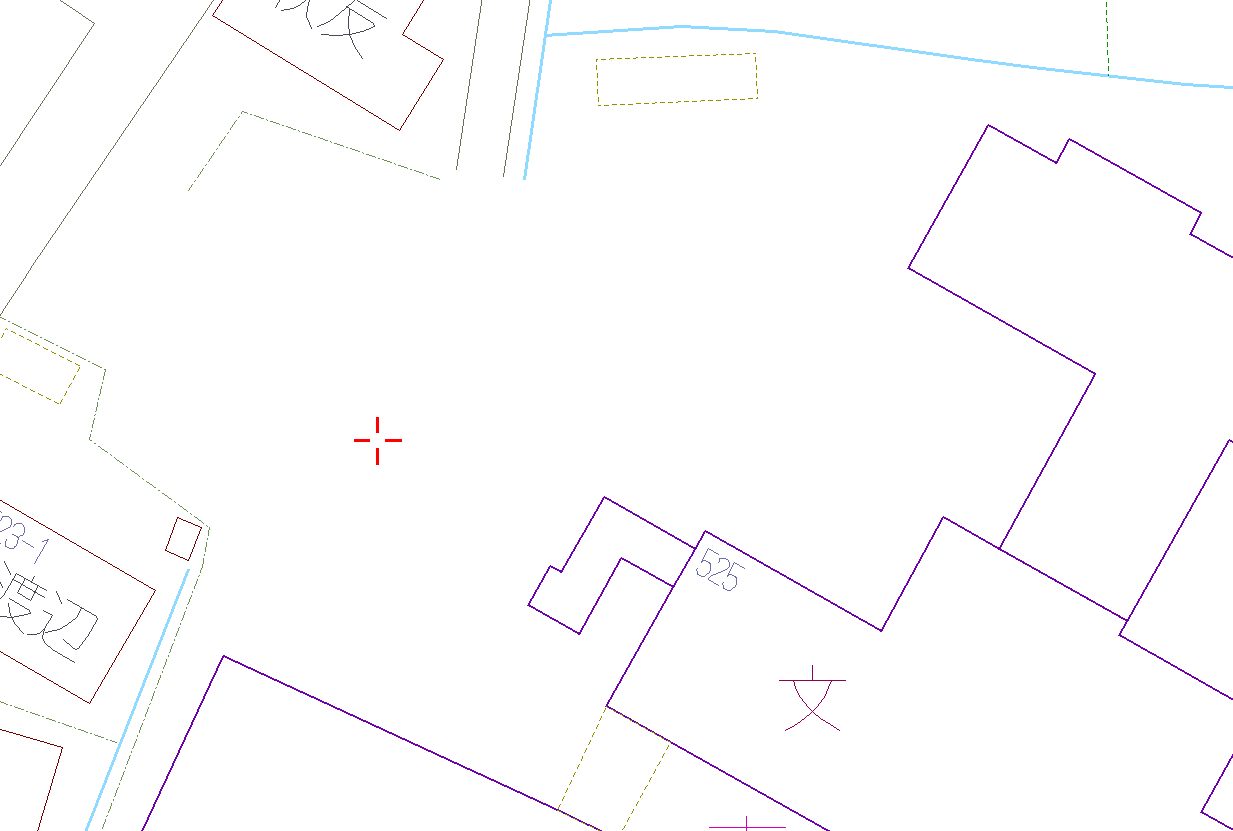 ④　　　　　　　　　⑤　　　　　　　　　　　　　　　　 　　　　　　　　　　　　　　　　　　　　　　　　　　　　　　　　　　　　　　　　　　　　　　　　　　　　　　　　　　　　　⑱③　     　　　  ⑥　　　　　　 ②　　　　　　 ⑲  　　　　　　　　　　　　　　　　　　中庭⑭　昔の小学校の門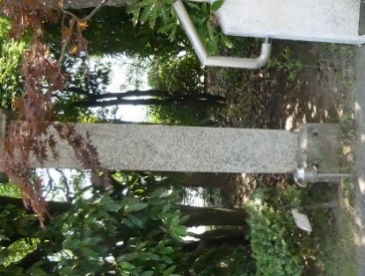 ②昔の小学校の門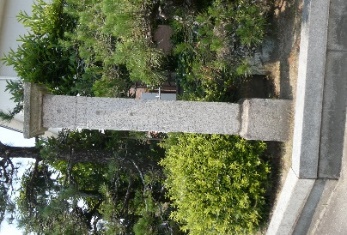 田中香苗像と業績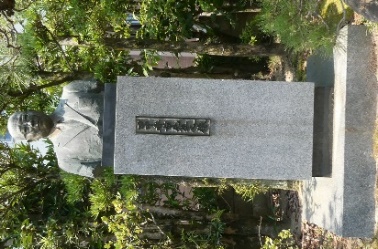 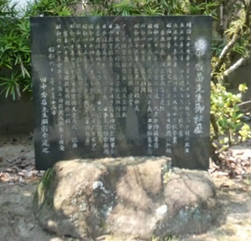 ④二宮尊徳像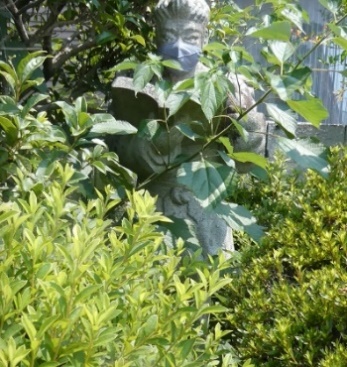 ⑤友情の木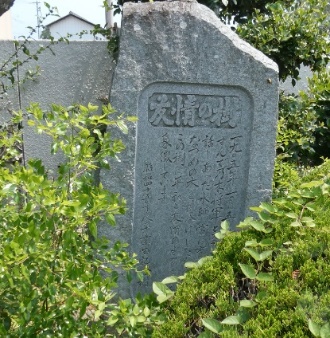 ⑥孝子像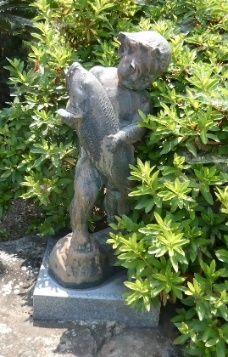 ⑭夢（百周年記念モニュメント）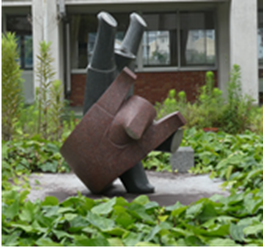 ⑱旧国旗掲揚台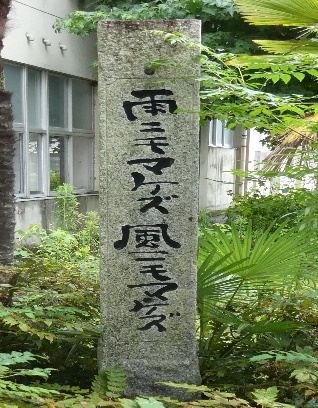 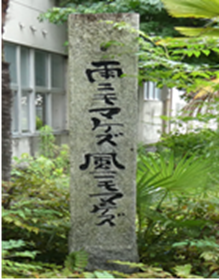 ⑲閉校記念碑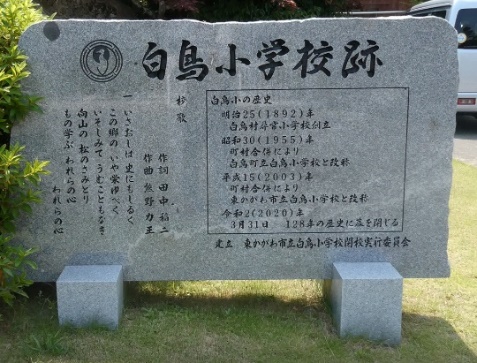 